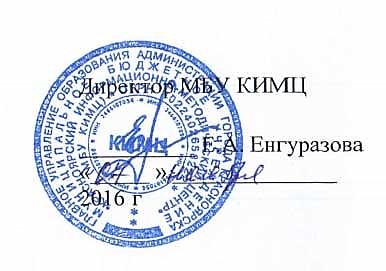 План мероприятий МБУ КИМЦ на ноябрь 2016 г.План мероприятий МБУ КИМЦ на ноябрь 2016 г.План мероприятий МБУ КИМЦ на ноябрь 2016 г.МероприятияСроки, местоИсполнительГОРОДСКИЕ ПРОГРАММЫ И ПРОЕКТЫГОРОДСКИЕ ПРОГРАММЫ И ПРОЕКТЫГОРОДСКИЕ ПРОГРАММЫ И ПРОЕКТЫПрограмма «Методическое сопровождение реализации ФГОС СОО в школах города Красноярска»Программа «Методическое сопровождение реализации ФГОС СОО в школах города Красноярска»Программа «Методическое сопровождение реализации ФГОС СОО в школах города Красноярска»Заседание ГМО учителей информатики: круглый стол «Изучение успешного опыта практического применения новых форм и методов в преподавании информатики в условиях реализации ФГОС». Разработка проекта программы участия учителей информатики в Педагогическом марафоне02.11.2016, 15.00, Волочаевская, 44Копылова Т.В.ГТГ учителей математики "Три уровня мышления"23.11.2016, 15.00, МАОУ "КУГ Универс №1"Знаменская О.В.Городской практико-ориентированный методический семинар "Особенности образовательного пространства 10-го класса"28.11.2016, 15.00, МБОУ Лицей № 3,
 ул. Чайковского, 13А (Ленинский район) Яковлева Н.В.,
 Вершинина А.П., заместитель директора                      МБОУ Лицей № 3Методическое сопровождение реализации ФГОС  НОО, ООО в школах города Красноярска»Методическое сопровождение реализации ФГОС  НОО, ООО в школах города Красноярска»Методическое сопровождение реализации ФГОС  НОО, ООО в школах города Красноярска»Межрайонный проект "Открытая школа".
 Педагогическая мастерская "Итоговая аттестация: подготовка к ЕГЭ по русскому языку, по математике"01.11.2016, 10.00
 МБОУ СШ № 64,
 ул. Московская, 2Яковлева Н.В.,                                                         Дрозд Г.И.,                                                             Олейник Л.Д.                                                    (заместители директора МБОУ СШ № 64)Педагогическая мастерская: «Метапредметные результаты образовательной области «Искусство»02.11.2016, 15.00,                                                              МБОУ СШ № 147Танкова Т.К.,                                                         Тюлина С.А.Открытый районный методический Форум "Реализация ФГОС: новое качество образования"                                             (ОО Кировского района)02.11.2016, 10.00 - 14.00,                                         МАОУ Гимназия № 4 (Кировский район)Трофимова Т.В. (зам.директора МАОУ Гимназии №4),   Воробьева Т.Б., Лютикова И.В.· IVнаучно-практическая конференция учителей иностранного языка "Связь урочной и внеурочной деятельности в свете ФГОС"03.11.2016, 11.00,                                                          МБОУ СШ № 45, ул.Судостроительная, 105Буркова И.Л.,                                                          Галкина С.М.Методический день «Роль классного руководителя в системе воспитания школьников в условиях реализации ФГОС»17.11.2016, время и место уточняетсяКоролева С.В., Толмачева О.В.                                                                        Межрайонный проект "Открытая школа".
 Методический семинар "Групповой и индивидуальный проект как форма оценки и формирования УУД в основной школе"18.11.2016, 15.00
 МБОУ Гимназия № 7,
 пр. Красноярский рабочий, 38Яковлева Н.В.,                                                        Гришина Т.В.                                                      (заместитель директора МБОУ Гимназия № 7)ГТГ учителей математики "Деятельность учителей матеиатики по формированию УУД в ходе реализации направлений ФГОС ООО"24.11.2016, 15.00,                                                           МАОУ "КУГ Универс №1"Берсенева О.А.,                                                          Саакян С.Н.,                                                          Лукошевич И.А.Методическое сопровождение олимпиадно-конкурсных мероприятий для школьников г. КрасноярскаМетодическое сопровождение олимпиадно-конкурсных мероприятий для школьников г. КрасноярскаМетодическое сопровождение олимпиадно-конкурсных мероприятий для школьников г. КрасноярскаСеминар-практикум "Регламент работы с базой данных "Одаренные дети Красноярья" (ОО Свердловского района)01.11.2016, 15.00-16.00, МБУ КИМЦ, каб. 3-02Маркушина Т.В., методист МБУ КИМЦВсероссийская олимпиада школьников, муниципальный этап09.11.2016- 30.11.2016 (по отдельному графику)руководители ГМО, Маркушина Т.В., методист МБУ КИМЦРабота с издательствами РФРабота с издательствами РФРабота с издательствами РФРабота с издательством "Просвещение" и курьерской службой по доставки недостающих учебников в ОО г. Красноярскав течении месяца, МБУ КИМЦ, ул. Вавилова, 90 каб. 3-07Пономарева М.А.Городской семинар для учителей биологии по теме: «Реализация ФГОС средствами УМК по биологии Объединенной издательской группы                                 «ДРОФА» – «ВЕНТАНА-ГРАФ»02.11.2016, 10.00-14.00,                                                  МБОУ Гимназия № 16, ул. Урицкого, 26 Балакирева Е.П., методист по истории и обществознанию Издательской группы «Дрофа» - «ВЕНТАНА-ГРАФ»  Ткаченко С.Л., методист КИМЦГородской семинар для учителей химии по теме: «Электронная форма учебника  как современное интерактивное средство обучения химии» – «ВЕНТАНА-ГРАФ»23.11.2016, 14.00-18.00,                                                    МБУ КИМЦ, ул. Вавилова, 90, каб. 3-02Плечова О.Г., методист по химии Издательской группы «Дрофа» - «ВЕНТАНА-ГРАФ» Ткаченко С.Л.ИНКЛЮЗИВНОЕ ОБРАЗОВАНИЕИНКЛЮЗИВНОЕ ОБРАЗОВАНИЕИНКЛЮЗИВНОЕ ОБРАЗОВАНИЕЗаседание рабочей группы "Работа с семьей ребенка с ограниченными возможностями здоровья"02.11.2016, 14.00, МБУ КИМЦ, ул. Маркса, 37Виталева Н.И.,                                                       Коновалова Е.Ю.Семинар-практикум "Подходы к разработке программ для детей с ОВЗ специалистами сопровождения " для команд специалистов пилотных школ10.11.2016, 14.00, МБУ КИМЦ, Маркса, 37 Виталева Н.И.Семинар -практикум "Подходы к разработке коррекционно-развивающих программ для детей с ОВЗ специалистами сопровождения" для команд пилотных ДОУ11.11.2016,14.00, МБУ КИМЦ , Маркса, 37 Виталева Н.И.Семинар "Взаимодействие с родителями детей с ограниченными возможностями здоровья"17.11.2016, 14.30,                                                           МБУ КИМЦ, ул. Вавилова, 90, каб. 3 - 06Коновалова Е.Ю.Семинар "Проектирование адаптированных образовательных программ для детей с ОВЗ в рамках ФГОС НОО" для не пилотных школ17.11.2016, 14.00, МБУ КИМЦ , Маркса, 37 Виталева Н.И.Семинар "Проектирование адаптированных образовательных программ для детей с ОВЗ в рамках ФГОС ДО" для не пилотных детских садов22.11.2016, 14.00, МБУ КИМЦ, ул. Маркса, 37 Виталева Н.И.Заседание рабочей группы "Организация деятельности ПМПк в школе"18.11.2016, 14.00, МБУ КИМЦ, ул. Маркса, 37Виталева Н.И.Заседание рабочей группы "Особенности использования адаптированной образовательной программы в школе"21.11.2016, 14.00, МБУ КИМЦ, ул. Маркса, 37Виталева Н.И.МЕРОПРИЯТИЯ (Муниципальный уровень)МЕРОПРИЯТИЯ (Муниципальный уровень)МЕРОПРИЯТИЯ (Муниципальный уровень)Школа молодых директоров. Тренинг " Управленческая компетентность руководителя. Эффективное влияние в деловом общении"01.11.2016, 10.00, ЦДО №2Анфимюк М.Г.Клуб молодых педагогов "Инициатива в школе. Создание комфортных образовательных пространств"01.11.2016, 14.30, "Каменка",  ул. Ак. Павлова,21Тирских Ю.С.,                                                        Анфимюк М.Г.Заседание рабочей группы по созданию модели школьной системы оценки качества образования (ШСОКО) по направлению: Система оценки качества условий образования02.11.2016, 12.00-14.00, МБУ КИМЦ, ул.Вавилова, 90 ауд.3-02 Еремеева А.В.,                                                       Лукьянова В.Н.IV Краевые Молодежные профессиональные педагогические игры 2-3 ноября 2016, КК ИПКАнфимюк М.Г.Совещание с руководителями ГМО " Ресурсы повышения качества образования по предмету, профессиональное развитие педагогов, работа с порталом"03.11.2016, 10.00,                                                          МБУ КИМЦ, Вавилова,90, ауд. 3-06Журавлева О.В.Цикл семинаров-презентаций "Инновации в образовании. Необходимость или реальность?" (группы до 25 человек: РМО по естественнонаучным предметам, зам.директоров по УВР, заведующих, старших воспитателей)в течение месяца 8, 14, 21 ноября 2016, Ньютон-парк,                 КИЦ, пр.Мира, 1Анфимюк М.Г.Открытие Городского научно-образовательного лектория «Информация. Проблема. Мысль.»09.11.2016, 14.00, концертный хал Гранд-холл СибирьАнфимюк М.Г.Лекция для старшеклассников «Человек и кино: битва воображений» (к юбилею мирового и российского кинематографа) Карлова О.А., доктор философских наук, профессор гуманитарного института СФУ09.11.2016, 14.30, концертный хал Гранд-холл СибирьАнфимюк М.Г.Семинар - тренинг для молодых воспитателей09 - 11 ноября 2016, с 9.00 пр. Металлургов, 22а, МЦ "Верба"Коротких Л.А., Матвеева О.Н., Ровных М.Г.Дискуссионная площадка "Красноярск как территория детских инициатив и воспитания  ответственности" в рамках  XII Красноярского городского форума «Инициативные красноярцы – родному городу»10.11.2016, 14.00, МАОУ СШ № 151Анфимюк М.Г.IY Всероссийская научно-методическая конференция "Актуальные проблемы качества математической подготовки школьников и студентов: методологические, теоретические и технологические аспекты"10-11 ноября 2016, 14.00 ИМФИ, ул. Перенсона,                7 актовый зал, ауд.4-04КГПУ им. В.П. Астафьева, ИМФИ,  Гребенцова Г.В. Заседание рабочей группы по созданию модели школьной системы оценки качества образования (ШСОКО) по направлению: Система оценки качества образовательного процесса                  10, 11 ноября 2016, 16.00-18.00, МАОУ Лицей № 6,         ул. Кутузова, 52Гребенцова Г.В.,                                               Еремеева А.В.,                                                        Рипинская И.К.Постоянно действующий семинар-практикум  для заместителей директоров по УВР (стажистов) "Внутришкольный контроль"11.11.2016, в 14.30, МАОУ Гимназия № 2,                     ул. Марковского, 36Гребенцова Г.В.Семинар для зам директоров ОУ «Повышение качества математического образования посредством работы с индивидуальными достижениями учащихся» 15.11.2016, 14.00, КИМЦ, ул. К.Маркса, 37Анфимюк М.Г.Заседание рабочей группы по созданию модели школьной системы оценки качества образования (ШСОКО) по направлению: Система оценки качества образовательных результатов16.11.2016, 15.00 - 17.00, МБОУ ДО ЦДО № 2,                    ул. Волочаевская, 44Гребенцова Г.В.,                                                 Еремеева А.В.,                                                            Куваева О.Е.Школа молодого завуча "Проектирование методической работы в образовательном учреждении в условиях внедрения ФГОС общего образования"18.11.2016, в 14.30, МБОУ Лицей № 7,                          ул. Менжинского, 15Гребенцова Г.В.Совещание группы по проведению независимой оценки образовательной деятельности: "Промежуточные результаты контент-анализа сайтов ОО, проведения анкетирования потребителей образовательных услуг"Еженедельно, понедельник, 14.00-15.00, МБУ КИМЦ,        ул. Вавилова, 90Енгуразова Е. А. Гребенцова Г. В. Ткаченко С. Л. Невакшонов Д.А. Бурмакина Н. В. Маркушина Т. В. Сафронова Н. В. Пономарева М. А.Проведение независимой оценки качества образовательной деятельности 75 муниципальных образовательных организаций отрасли «Образование». Контент-анализ сайтов образовательных организацийЕжедневно, МБУ КИМЦ, ул. Вавилова, 90 Ткаченко С. Л. Невакшонов Д.А. Бурмакина Н. В. Маркушина Т. В. Сафронова Н. В. Пономарева М. А.Академическое собрание30.11.2016, 19:00, Малый зал Краевой филармонииАнфимюк М.Г.Школа молодых директоров "Теория и практика конфликта, конфликты половозрастной идентификации" Хасан Б.И.определяетсяАнфимюк М.Г.Клуб "Образование будущего". Шалимов Д.К.определяетсяАнфимюк М.Г.Участие в краевом мероприятии «Педагогический Арбат» -  в рамках краевого педагогического марафона КК ИПК, по плану Министерства образования и науки Кр.краяАнфимюк М.Г.МЕРОПРИЯТИЯ (Районный уровень)МЕРОПРИЯТИЯ (Районный уровень)МЕРОПРИЯТИЯ (Районный уровень)СП "Методический центр Кировского, Ленинского, Свердловского районов"СП "Методический центр Кировского, Ленинского, Свердловского районов"СП "Методический центр Кировского, Ленинского, Свердловского районов"Семинар «Инициатива школьников. Создание комфортных пространств» в рамках Клуба молодых специалистов.01.11.2016, в 14.00 (по предварительной заявке)
 Каменка, ул. Павлова, 21 Тирских Ю.С.Круглый стол "Программа развития ОО". Предварительная экспертиза ПР МБОУ СШ № 44 (по запросу ОО)03.11.2016, 10.00, МБОУ СШ № 44Воробьева Т.Б., Яковлева Н.В.Семинар «Проектная деятельность в образовательной организации» для педагогов Ленинского района08.11.2016, 15.00, Методический центр «Правобережный», по адресу: ул. Львовская, 24 (по предварительной заявке)Тирских Ю.С.Организационно-методический семинар «Методическое сопровождение участников профессиональных конкурсов» для ОО Кировского района08.11.2016, 15.00,                                                           МЦ "Правобережный", ул. Львовская, 24Воробьева Т.Б.Семинар «Нормативно-правовое обеспечение инклюзивного образования в ОУ» для ОО Свердловского района09.11.2016, 15.00,
 МБОУ СШ № 17, ул. Кольцевая, 3аКурбатова Т.В.                                                     (заместитель директора по УВР МБОУ СШ №17), Артыганова О.Е.Методический семинар для руководителей РМО Ленинского района
 "Инновационные формы организации методической деятельности с педагогами"09.11.2016, 15.00,
 МЦ "Правобережный", ул. Львовская, 24Яковлева Н. В.Организационно-методический семинар: «Методическое сопровождение участников профессиональных конкурсов» для ОО Свердловского района10.11.2016, 15.00,
 По согласованиюВоробьева Т.Б.,                                                     Артыганова О.Е.Школа молодого педагога.
 Методический семинар для молодых педагогов Ленинского района "Технологическая карта урока. Анализ и самоанализ урока"11.11.2016, 15.00,
 МЦ "Правобережный", ул. Львовская, 24Яковлева Н. В.Организационно-методический семинар "Методическое сопровождение участников профессиональных конкурсов"14.11.2016, 15.00,
 МЦ "Правобережный", ул. Львовская, 24Яковлева Н. В.Методический семинар для руководителей РМО Кировского района
 "Инновационные формы организации методической деятельности с педагогами"15.11.2016, 15.00,
 МЦ "Правобережный", ул. Львовская, 24Воробьева Т.Б.Методический семинар для учителей физики Ленинского района
 "Конструирование современного урока в свете реализации ФГОС" (заседание РМО)16.11.2016, 15.00,
 МБОУ Гимназия № 7,
 пр. Красноярский рабочий, 38Яковлева Н. В.Методический семинар для учителей биологии Ленинского района "Конструирование современного урока в свете реализации ФГОС" (заседание РМО)16.11.2016, 15.00, МБОУ Гимназия № 7, пр. Красноярский рабочий, 38Яковлева Н. В.Семинар «Проектная деятельность в образовательной организации» для педагогов Свердловского района16.11.2016, 15.00, Методический центр «Правобережный», по адресу: ул. Львовская, 24 (по предварительной заявке)Тирских Ю.С.Школа IT: Обучающий семинар "Информационная культура как основной компонент ИКТ-компетентности педагога" (для ДОУ Кировского, Ленинского, Свердловского районов)16.11.2016, 11.00,                                                          МЦ "Правобережный", Львовская, 24 (по заявкам)Копылова Т.В.,                                               Воробьева Т.Б.Семинар для учителей Свердловского района, работающих менее 3 лет: «Современный урок в свете ФГОС. Методические основы современного учебного занятия».17.11.2016, 15.00,
 МБОУ СШ №76, ул. 60 лет Октября, 96Артыганова О.Е.Школа молодого педагога.
 Методический семинар для молодых педагогов Кировского района "Технологическая карта урока. Анализ и самоанализ урока"17.11.2016, 15.00,                                                          МЦ "Правобережный", ул. Львовская, 24Воробьева Т.Б.Семинар «Модель введения профстандарта педагога» для руководителей, зам. руководителей ОО Кировского района18.11.2016, 15.00, Гимназия № 6 (по согласованию)Бронникова И.И. (зам.директора МАОУ Лицей №9),               Воробьева Т.Б., Лютикова И.В.Школа IT: Обучающий семинар "Элементы ИКТ в организации образовательного процесса. Интерактивные презентации" (2-е занятие для слушателей ОО Кировского, Ленинского, Свердловского районов)21.11.2016, 15.00, КИМЦ, ул. Вавилова, 90, каб. 3-02Копылова Т.В., Воробьева Т.Б.Семинар для заместителей директора по УВР ОО Свердловского района: «Система работы с одаренными детьми»22.11.2016, 15.00, МБОУ СШ № 97 Артыганова О.Е.,                                               Юрченко О.В.,                                                           Крицкая Н.В.                                                        (заместители директора МБОУ СШ № 97)Семинар «Проектная деятельность в образовательной организации» для педагогов Кировского района23.11.2016, 15.00, Методический центр «Правобережный», по адресу: ул. Львовская, 24 (по предварительной заявке)Тирских Ю.С.,                                                     Воробьева Т.Б.Семинар для учителей истории и обществознания Ленинского района. "Подготовка к районной НПК. Требования к исследовательским работам учащихся" (в рамках заседания РМО)23.11.2016, 15.00,
 МБОУ СШ № 94, ул. Московская, 20АЯковлева Н. В.,                                                         Попова А. А., руководитель РМО истории и обществознанияМетодический семинар для заместителей директора по УВР Кировского района "Система работы с одаренными детьми"24.11.2016, 15.00,                                                          МЦ "Правобережный", ул. Львовская, 24Воробьева Т.Б.Методический семинар для заместителей директора по МР, УВР Ленинского района "Система работы с одаренными детьми"25.11.2016, 15.00,
 МЦ "Правобережный", ул. Львовская, 24Яковлева Н. В.Семинар для руководителей РМО Свердловского района «Инновационные формы организации учебной деятельности».29.11.2016, 15.00,
 МБОУ СШ № 92 (по согласованию)Артыганова О.Е.СП "Методический центр Советского района"СП "Методический центр Советского района"СП "Методический центр Советского района"Семинар: «Формирование оценочной самостоятельности учащихся на каждом этапе урока»01.11.2016, 10.00, МБОУ СШ № 91Толмачева О.В. Кириллова Н.О.Школа IT Дополнительное занятие для участников с начальным уровнем ИКТ компетенции: Обучающий семинар "Работа с текстовым редактором, с электронной почтой"01.11.2016, 12.00, структурное подразделение МБУ КИМЦ "МЦ Советского района" Устиновича, 24"А" Копылова Т. В., Королева С.ВСеминар: «Формирование читательской грамотности»       02.11.2016, 10.00, СШ № 7 (ПП)Толмачева О.В., Жерносекова О.Г.
 Практический семинар для педагогов "Интнрнет ресурс-как форма повышения ИКТ компетентности"02.11.2016,  15.00, структурное подразделение МБУ КИМЦ "МЦ Советского района" Устиновича, 24"А"Замятина Е.Д. Бурмакина Н.В. Бурцева Т.А.Круглый стол «Реализация ООП. Качество образования: проблемы, пути достижения», для заместителей директора по УВР, ВР09.11.2016, 15.00, структурное подразделение МБУ КИМЦ "МЦ Советского района", Устиновича, 24"А"Толмачева О.В.Методический семинар. «Разнообразие форм урочной и внеурочной деятельности в работе с одарёнными и мотивированными детьми. Техническое творчество»09.11.2016, 15.00, структурное подразделение МБУ КИМЦ "МЦ Советского района" Устиновича, 24"А"Замятина Е.Д., Грязева А.П.Методическая мастерская «Метапредметный подход в обучении школьников» (проектирование этапов урока в системно-деятельностном подходе. Этап выдвижения гипотез и планирования действий по их проверке) 2 группа   (школы 115, 150, 69, 151)10.11.2016, 14.00, МБОУ СШ № 151  Толмачева О.В.Семинар для заместителей директоров по методической работе  районный проект "Педагогический дебют"  10.11.2016, 15.00, Устиновича 24 "А"Королева С. В., Замятина Е. Д.Семинар «Формирование метапредметных УУД: читательская грамотность»11.11.2016, 15.00, структурное подразделение МБУ КИМЦ "МЦ Советского района" Устиновича, 24"А"Толмачева О.В., Радиченко В.Б., Горелик Н.А.,
 Алдаева Н.М. Семинар: «Реализация программы воспитание и социализация обучающихся 5-9 кл.»14.11.2016, 13.00,  МБОУ СШ № 1 Толмачева О.В. Анашкина О.В.. Методическая неделя для  педагогов, планирующих участие в профессиональном конкурсе (открытые уроки, мастер- классы) c 14 по 19 ноября 2015 (по отдельному плану)Замятина Е.Д., руководители МОМетодическая мастерская «Метапредметный подход в обучении школьников» (проектирование этапов урока в системно-деятельностном подходе. Этап выдвижения гипотез и планирования действий по их проверке) 3 группа15.11.2016, 08.00, МБОУ СШ № 149Толмачева О.В. Семинар для молодых специалистов «Современный урок в свете ФГОС. Методические основы современного учебного занятия» (Метапредметный подход в обучении школьников» Технологии и приемы формирования метапредметных компетенций: Целеполагание. Создание проблемной ситуации)15.11.2016, 15.00, структурное подразделение МБУ КИМЦ "МЦ Советского района" Устиновича, 24"А"Королева С.В., Толмачева О.В., Замятина Е. Д. Мастерская «Разработка локальных актов, регулирующих деятельность педагога, при введении ФГОС» Единые требования к документации учителя, работающего по ФГОС18.11.2016, 15.00, структурное подразделение МБУ КИМЦ "МЦ Советского района" Устиновича, 24"А"Толмачева О.В. Горелова Г.А. Школа IT Занятие 2: Обучающий семинар "Элементы ИКТ в организации образовательного процесса.  Интерактивные презентации"22.11.2016, 14.00, структурное подразделение МБУ КИМЦ "МЦ Советского района" Устиновича, 24"А" Копылова Т. В., Королева С.ВПрактический семинар "Родительские школы- социальное партнерство школы и семьи . Современные формы работы с семьёй" ( из опыта работы школы) 23.11.2016, 15.00, структурное подразделение МБУ КИМЦ "МЦ Советского района" Устиновича, 24"А"Замятина Е. Д., Дулисова Т.В. Реализация ООП : «Как разработать программу формирования/ развития УУД»;  (Цикл информационно-обучающих семинаров, мастер-классов) 23.11.2016, 15.00, структурное подразделение МБУ КИМЦ "МЦ Советского района" Устиновича, 24"А"Толмачева О.В. Еднач С.В.,   Алдаева Н.М.  Круглый стол для молодых педагогов  "Предметный тезаурус школьника. Подходы к формированию"24.11.2016, 15.00,  МБОУ СШ № 149 в 15.00 каб.  3-15 Замятина Е. Д.,  Дон И.И.Методическая мастерская «Метапредметный подход в обучении школьников» (проектирование этапов урока в системно-деятельностном подходе. Этап выдвижения гипотез и планирования действий по их проверке)      1 группа28.11.2016, 8.00,  МБОУ СШ № 152Толмачева О.В.Мастер-класс "Развитие конфликтной компетенции младших школьников в условиях ФГОС"30.11.2016, 15.00, МБОУ СШ № 149 Толмачева О.В. Бельская Л.А.Практический семинар «Формирование УУД на уроках математики » (для молодых специалистов)30.11.2016, 15.00, МБОУ СШ № 69Замятина Е. Д., Анкудинова Л.Г.,  Правитель О.Ю.Серия открытых мероприятий, мастер-классов, методических мастерских для молодых педагогов.(по отдельному графику в течение месяца)Замятина Е.Д. , Руководители МОКруглый стол «Методическое сопровождение муниципального этапа предметных олимпиад: ОБЖ, МХК, Право, технология»(по договорённости) структурное подразделение МБУ КИМЦ "МЦ Советского района" Устиновича, 24"А"Замятина Е.Д., Глушкова И.Л.СП "Методический центр Железнодорожного, Октябрьского, Центрального районов"СП "Методический центр Железнодорожного, Октябрьского, Центрального районов"СП "Методический центр Железнодорожного, Октябрьского, Центрального районов"Школа IT Занятие 2: Обучающий семинар "Элементы ИКТ в организации образовательного процесса.  Интерактивные презентации" (для педагогов ОУ)23.11.2016, 14.30,  МЦ "Левобережный", ул.Волочаевская, 44, каб.16Копылова Т.В.Школа IT Занятие 2: Обучающий семинар "Элементы ИКТ в организации образовательного процесса.  Интерактивные презентации" (для педагогов ДОУ)25.11.2016, 11.00,  МЦ "Левобережный", ул.Волочаевская, 44, каб.16Копылова Т.В.ПРОФЕССИОНАЛЬНЫЕ КОНКУРСЫПРОФЕССИОНАЛЬНЫЕ КОНКУРСЫПРОФЕССИОНАЛЬНЫЕ КОНКУРСЫСеминар по конкурсу "Воспитатель года" "Порядок проведения конкурса. Правила оформления документов для участия в конкурсе".02.11.2016, 13.00, СП МБУ КИМЦ "Правобережный"Ровных М.Г.В рамках подготовки к конкурсу "Воспитатель года" семинар "Порядок проведения конкурса "Воспитатель года". Правила оформления документов для участия в конкурсе"02.11.2016, 13.00, МБДОУ № 208, 60 лет Октября,47 БВыходцева Е. С.Консультация для участников городского конкурсасреди педагогов дошкольных образовательных учреждений«Лучшая методическая разработка педагогов дошкольного образования»03.11.2016, по отдельному графику,                                                                    СП МБУ КИМЦ "МЦДО", ул. К. Маркса, 37 и                                                                   СП МБУ КИМЦ "МЦ Советского района", ул. Устиновича, 24аКоротких Л.А., Корф М.А.В рамках подготовки к конкурсу "Воспитатель года" семинар "Подготовка к  I этапу конкурса. Интернет-ресурс. Эссе.14.11.2016, МБДОУ № 263 , пер. Медицинский, 25 АВыходцева Е. С.Открытое занятие победителя конкурса "Воспитатель года г. Красноярска- 2016" Говядинкиной И.А. "Посещение выставки" (для претендентов на участие в конкурсе от ДОУ Советского района)15.11.2016, 9.00, МБДОУ № 218Корф М.А, Петина М.В.В рамках подготовки к конкурсу "Воспитатель года". Семинар "Требования к педагогическому мероприятию с детьми"17.11.2016, 13.00, СП МБУ КИМЦ "МЦ Советского района", ул. Устиновича, 24аКорф М.АСеминар по конкурсу "Воспитатель года" "Подготовка к первому этапу конкурса (написание эссе, формирование интернет-ресурса)".28.11.2016, 13.00, СП МБУ КИМЦ "Правобережный"Ровных М.Г.В рамках подготовки к конкурсу "Воспитатель года". Цикл открытых занятий (для претендентов на участие в конкурсе от ДОУ Советского района)в течение месяца по отдельному графикуКорф М.АВ рамках подготовки к конкурсу "Воспитатель года" семинар «Подготовка ко второму этапу конкурса. Требования к созданию творческой презентации»29.11.2016, МБДОУ № 263 , пер. Медицинский, 25 А Выходцева Е. С.НАПРАВЛЕНИЕ «РЕАЛИЗАЦИЯ ФГОС ДОШКОЛЬНОГО ОБРАЗОВАНИЯ»НАПРАВЛЕНИЕ «РЕАЛИЗАЦИЯ ФГОС ДОШКОЛЬНОГО ОБРАЗОВАНИЯ»НАПРАВЛЕНИЕ «РЕАЛИЗАЦИЯ ФГОС ДОШКОЛЬНОГО ОБРАЗОВАНИЯ»Городской уровеньГородской уровеньГородской уровеньСеминар-презентация "Инновации в образовании. Необходимость или реальность?" (заведующие, зам.заведующих по УВР, старшие воспитатели)08.11.2016, 11.00, Ньютон-парк, КИЦ, пр.Мира, 1Анфимюк М.Г., Коротких Л.А., Матвеева О.Н.Вебинар "Образовательная среда, необходимая для работы педагога с различными контингентами детей15.11.2016, 13.00Коновалова Е.Ю., Коротких Л.А., Корф М.А.Проблемный семинар для членов РМО "Листы самообследования - инструмент профессиональной оценки деятельности педагогов ДО" 23.11.2016, 14.00                                                                                                                СП МБУ КИМЦ "МЦДО", ул. К. Маркса, 37     Коновалова Е.Ю., Коротких Л.А., Корф М.А., Выходцева Е.С., Ровных М.Г., Матвеева О.Н,, Пряничникова Е.С.,  Матецкая Н.М.,Семинар «Игры и игрушки в современном дошкольном образовании». 
в рамках проведения IV Красноярского педагогического марафона
«Федеральные государственные образовательные стандарты: практики достижения образовательных результатов и подходы к оцениванию» 29.11.2016, ул. Цимлянская, 35аКоротких Л.А., Пряничникова Е.С.Тематическая площадка по вопросам оценки качества дошкольного образования  на краевом фестивале дошкольного образования
в рамках проведения IV Красноярского педагогического марафона
«Федеральные государственные образовательные стандарты: практики достижения образовательных результатов и подходы к оцениванию» 30.11.2016, ул. Цимлянская, 35аКоротких Л.А., Пряничникова Е.С.Проблемный семинар для участников творческой группы по внутренней системе оценки качествав течение месяца по отдельному плану                             СП МБУ КИМЦ "МЦДО", ул. К. Маркса, 37Пряничникова Е.С.Районный уровеньРайонный уровеньРайонный уровеньКировский и Ленинский районыКировский и Ленинский районыКировский и Ленинский районыРМО музыкалных руководителей Ленинского района. Методический семинар "Образовательная среда, необходимая для раоты педагогу с различными контингентами детей"14 ноября, 13.00, СП МБУ КИМЦ "Правобережный"Резинкина И.И., Ровных М.Г.РМО инструкторов по физической культуре Ленинского района. Методический семинар "Образовательная среда, необходимая для работы педагогу с различными контингентами детей"15 ноября, 13.00, МБДОУ № 276Несяева Л.Ю., Ровных М.ГРМО музыкальных руководителей МБДОУ Кировского района Методический семинар «Образовательная среда, необходимая для работы педагогу с различными контингентами детей»16.11.2016, в 13.30, МБДОУ по согласованиюНабиулина В.Ю., Матецкая Н.МРМО старших воспитателей и заместителей завеущих Ленинскоо района. Методический семинар"Образовательная среда, необходимая для работы педагогу с различными контингентами детей"16 ноября, 13.00, МБДОУ № 91, ул. Астраханская 12аВодопьянова Л.С., Ровных М.Г.РМО воспитателей Ленинского района. Методический семинар "Обраовательная среда, небходимая для работы педагогу с различными контингенами детей" 17 ноября, 13.00, МБДОУ № 91, ул. Астраханская, 11аШмидт Н.Н., Ровных М.Г.РМО старших воспитателей и заместителей заведующих МБДОУ Кировского района. 
Методический семинар «Образовательная среда, необходимая для работы педагогу с различными контингентами детей»17.11.2016,  10.00,
СП МБУ КИМЦ МЦ
"Правобережный",
ул. Львовская, 24.Григуола Е.С., 
Матецкая Н.МРМО инструкторов по физической культуре МБДОУ Кировского района
Методический семинар «Образовательная среда, необходимая для работы педагогу с различными контингентами детей»22.11.2016, в 13.00, МБДОУ № 109, ул. Павлова, 55 АБерняцкая А.В.
Матецкая Н.М.РМО воспитателей групп д/возраста 
МДОУ Кировского района. 
Методический семинар «Образовательная среда, необходимая для работы педагогу с различными контингентами детей»23.11.2016, 13.30, Место по согласованиюМаркина И.Н.
Матецкая Н.МЦентральный и Железнодорожный районЦентральный и Железнодорожный районЦентральный и Железнодорожный районРМО инструкторов по физической культуре Железнодорожного и Центрального районов. Методический семинар"Образовательная среда, необходимая для работы педагогу с различными контингентами детей"14.11.2016, 13.00 место уточняетсяМануйлова Н.П., Матвеева О.Н.РМО воспитателей Центрального и железнодорожного районов. Методический семинар "Образовательная среда, небходимая для работы педагогу с различными контингенами детей" 15.11.2016, 13.30, МБДОУ №34, ул. Л. Чайкиной,4Балашова М.А., Матвеева О.Н.РМО музыкальных руководителей Железнодорожного и Центрального районов. Методический семинар"Образовательная среда, необходимая для работы педагогу с различными контингентами детей"16.11.2016, 13.00 место уточняетсяЛайкова С.В., Матвеева О.Н.РМО старших воспитателей и заместителей завеущих Железнодорожного и Центрального районов. Методический семинар"Образовательная среда, необходимая для работы педагогу с различными контингентами детей"17.11.2016,  13.00, СП МБУ КИМЦ "МЦДО", ул. К. Маркса, 37Анищенко З.И., Матвеева О.Н.Октябрьский районОктябрьский районОктябрьский районРМО музыкальных руководителей Октябрьского района. Методический семинар"Образовательная среда, необходимая для работы педагогу с различными контингентами детей"15.11.2016, 13.30, место уточняетсяГорбунова И.В., Матвеева О.Н.РМО инструкторов по физической культуре Октябрьского района. Методический семинар"Образовательная среда, необходимая для работы педагогу с различными контингентами детей"16.11.2016, 13.30, место уточняетсяВасильева Н.В., Матвеева О.Н.РМО старших воспитателей и заместителей заведующих  Октябрьского района. Методический семинар"Образовательная среда, необходимая для работы педагогу с различными контингентами детей"17.11.2016, 13.30, МБДОУ № 139, ул. Ладо Кецховели, 33Шульга Е.Ю., Матвеева О.Н.РМО воспитателей Октябрьского района. Методический семинар "Образовательная среда, небходимая для работы педагогу с различными контингенами детей" 18.11.2016, 13.30, место уточняется Гюнтер З.В., Матвеева О.Н.Свердловский районСвердловский районСвердловский районРМО музыкальных руководителей МБДОУ СВердловского района Методический семинар «Образовательная среда, необходимая для работы педагогу с различными контингентами детей»15.11.2016, в 13.30, МБДОУ№ 323, Судостроительная, 36Выходцева Е.С., Крылова О.Н.РМО инструкторов по физической культуре Свердловского района. Методический семинар "Образовательная среда, необходимая для работы педагогу с различными контингентами детей"16.11.2016, в 12.00, МБДОУ № 319, пр.Красноярский рабочий, 184 АВыходцева Е.С., Билых С.И.РМО старших воспитателей и заместителей завеущих Свердловского района. Методический семинар"Образовательная среда, необходимая для работы педагогу с различными контингентами детей"17.11.2016, в 13.30,  МБДОУ № 283, Судостроительная,, 115Выходцева Е. С., Васильева Н. В.РМО воспитателей Сверловского района. Методический семинар "Обраовательная среда, небходимая для работы педагогу с различными контингенами детей" 18.11.2016, в 13.30, МБДОУ№ 323, Судостроительная, 36Выходцева Е. С., Кайль И. К.СЕТЕВОЕ ВЗАИМОДЕЙСТВИЕ ОБЩЕОБРАЗОВАТЕЛЬНЫХ УЧРЕЖДЕНИЙСЕТЕВОЕ ВЗАИМОДЕЙСТВИЕ ОБЩЕОБРАЗОВАТЕЛЬНЫХ УЧРЕЖДЕНИЙСЕТЕВОЕ ВЗАИМОДЕЙСТВИЕ ОБЩЕОБРАЗОВАТЕЛЬНЫХ УЧРЕЖДЕНИЙГородские методические объединенияГородские методические объединенияГородские методические объединенияПрактикум для учителей химии "Актуальные вопросы химического образования"01.11.2016, 13.30, СФУ, проспект Свободный,79, ауд.42-17Ткачева С. Л., Сагалаков С. А., доцент кафедры аналитической химии СФУСеминар учителей географии "Форсайт-проекты по географии"02.11.2016, 15.00 МБОУ СОШ №152Корнилов В. В.Заседание ГМО учителей русского языка и литературы: семинар "Формы организации учебной деятельности на уроках"02.11.2016, 10.00, МБОУ СШ № 147Радиченко В. Б.ГТГ учителей математики "Аналитическая геометрия в решении стеореометрических задач ЕГЭ"02.11.2016, 10.00, МБОУ СОШ № 88Данилов И. И.Педагогическая мастерская: «Метапредметные результаты образовательной области «Искусство»02.11.2016, 15.00, МБОУ СШ № 147Танкова Т. К.                                                     Тюлина С. А.Клубная деятельность. «Работа с одаренными». Заседание № 4. «Представление  опыта работы  МБОУ СШ № 149  для учителей, работающих с одаренными детьми младшего школьного возраста по выявлению и сопровождению ранней одаренности младших школьников»03.11.2016, 10.00, МБОУ СШ № 149Ткаченко С. Л.,                                                       Ронских И. В.,                                                            Голубь А.Г.,                                                              Шамрай С.Н.ГТГ учителей иностранного языка "Системный подход в работе с одаренными детьми"- конкурс "Умники и умницы"03.11.2016, 15.00, МБОУ СШ № 150Просекина Т. В.Клубная деятельность. «Работа с одаренными» . Заседание № 5.  Районная интеллектуальная игра «Путешествие в «Галактику знаний»07.11.2016, 11.00 , МБОУ СШ № 153Ронских И. В., Ткаченко С. Л., Плотникова К. М. Клубная деятельность. «Работа с одаренными» . Заседание № 5.  Районная интеллектуальная игра «Путешествие в «Галактику знаний»08.11.2016, 14.00,  МАОУ Лицей № 9,                     
МБОУ СШ № 133
МАОУ Лицей 6
МБОУ "Лицей № 12"Ткаченко С. Л.. Ронских И. В., Алексеева Л. В., Коваленко С. Н., Воронина Ю. В., Дмитриева И. К.Открытое заседание ГМО № 3 для учителей начальной школы. Распространение педагогического опыта: Организация работы с детьми с ОВЗ в рамках ФГОС на базе СШ № 86. Мастер-класс «Приёмы работы, направленные на формирование читательской грамотности»09.11.2016, 15.00-16.30, МБОУ СШ № 86Ткаченко С. Л. Ронских И. В. Плотникова К. М. Баженова А. А.Заседание ТГ учителей химии "" Решение задач повышенной сложности" 09.11.2016, 15.00, МБОУ СШ № 5Ткачева Т. А.Семинар учителей географии по итогам всероссийского съезда учителей географии 1-4 ноября15.11.2016, 9.00-17.00, КИПККорнилов В.В."Практика проведения природоохранных мероприятий, опыт применения активныхметодов биологического (экологического) образования. Партнерское взаимодействие"06.11.2016, 15.00, Маркса, 37Руководители РМОСеминар лля учителей географии "Новое предметное содержание в географии"17.11.2016, в 9.00 КИПК, Матросова, 19Данилов И.И.ГТГ учителей иностранного языка "Инновационые технологии в области "Английский  язык"17.11.2016, МБОУ Гимназия № 2Архипова Ж.Ю.ГТГ учителей химии "Решение заданий ЕГЭ"18.11.2016, 10.30-12.30, СФУ, пр. Свободный, 79,           ауд. 42-17Ткачева Т.А.,  Сагалаков С.А., доцент кафедры аналитической химии СФУГМООРКСЭ "Методическая тема-эффективная форма повышения профессиональногомастерства учителя"21.11.2016, 15.00, МБОУ СШ № 97Юрченко О.В.Мастер-класс для учителей физической культуры "Безопасный урок. Гимнастика."24.11.2016, в 11.45, МБОУ "Лицей 10"Фельбрин Д.Ф.,                                                         Комарова Е.А.Мастер-классучителей художественно-эстетического цикла «От замысла - к реализации: педагогическое сопровождение» для учителей ИЗО в рамках проведения выставки детского художественного творчества «Я и моя СЕМЬЯ»24.11.2016,15.00,  МБОУ СШ № 92,Тимохова О.В.,                                                         Танкова Т.К.Заседание ГТГ учителей иностранного языка" Международный интеренет-проект".24.11.2016, 15.00, МБОУ СШ № 5Иванова Н.В.Вебинар по результатам сдачи ОГЭ и ЕГЭ по географии в Красноярском крае28.11.2016, 12.30, КИПК, Матросова, 19Корнилов В.В.Мастер-классучителей художественно-эстетического цикла: «Духовно-нравственное воспитание учащихся средствами содержания предметной области «Искусство»: транслирование практических результатов деятельности.30.11.2016, 15.00, МБОУ СШ № 152Танкова Т.К.,                                                          Семенова И.И.РМО учителей Кировского районаРМО учителей Кировского районаРМО учителей Кировского районаЗаседание РМО учителей физкультуры «Организация обучающихся и участие в муниципальном этапе всероссийской олимпиады школьников по физической культуре»
 Участие в организационном собрании по проведению соревнований по спортивному ориентированию в спортивных залах, посвященный проведению XXIX Всемирной зимней универсиады 2019 года в г.Красноярске
 Первенство Кировского района в
 соревнованиях "Подвижные игры
 "Снайпер"
 
 Соревнования по волейболу среди команд общеобразовательных организаций в рамках проекта «Школьная спортивная лига»
 
 
 Участие в муниципальном этапе всероссийской олимпиады школьников по ФК.                                                                                                                                                                                    03.11.2016, 10.00, Гимназия № 4
 
 
 14.11.2016 (Красспорт дополнительно направит информацию о месте и времени проведения)
 
 
 Вся 4 неделя ноября (проведение согласно графика, график будет направлен руководителем РМО позже). Места проведения: Гимназия № 6,СШ № 55.
 2 и 3 недели ноября (проведение согласно графика, график будет направлен руководителем РМО позже).
 Места проведения: Гимназия № 6,Лицей №6.
 
 29.11.2016 – СШ № 17 (теория, л/атлетика)
 Лицей № 9 (теория, баскетбол)
 30.11.2016 – СДЮСШОР им. Шевчука (гимнастика)Нечупей Т.П.
 
 
 Руководители ШМО
 Нечупей Т.П.
 
 
 
 
 Руководители ШМО
 Нечупей Т.П.
 
                                                                                                                                                                                                                                                                                                                                                                                                                                                                         Руководители ШМО
 
 Руководители ШМОСеминар "Урок в свете требований ФГОС".
 Рабочая встреча по организации дня информатики в рамках проведения мероприятия «Педагогический марафон»09.11.2016, 15.30, МАОУ Гимназия № 6Власенко Т.Р.РМО учителей истории и обществознания Семинар-практикум: «Технология подготовки урока в современной информационной образовательной среде» Открытый урок: «Осуществление ФГОС в рамках внедрения СДО» Тема: «Средневековая деревня и ее обитатели» Обмен опытом и внедрение в практику.10.11.2016, 11.30, МАОУ Лицей № 11, каб.3-11, Вавилова 37.Катцына И.Г., рук. РМО,    Шелкунова Елена Евгеньевна, МАОУ Лицей № 11.Заседание РМО географии "Рефлексия как этап современного урока по ФГОС" (круглый стол)16.11.2016, 15.00,
 МАОУ СШ №55Завьялова С.М.РМО художественно-эстетического цикла.
 Круглый стол «Дефициты педагогической деятельности в публикации опыта работы. Выявление и пропедевтика мест и способов предъявления педагогического опыта»16.11.2016, 15.00,
 МБОУ СШ № 135
 (Для работы подготовьте, пожалуйста, короткую презентацию об особенностях собственной педагогической деятельности)Струговец Н.П.Заседание РМО иностранных языков «Новые способы и походы к организации коллективных форм учебной деятельности»16.11.2016, МАОУ Лицей № 11, кабинет 2-02, начало в 15.00Подкорытова И.В., рук. РМОСеминар «Использование современного учебного оборудования и электронных образовательных ресурсов нового поколения на уроках технологии. Работа Центра Молодежного Инновационного Творчества»16.11.2016, 15-00, Кутузова 72 (младший корпус)Черепович Т.В.РМО учителей математики "Деятельность учителя математики по формированию УУД в ходе реализации направлений ФГОС ООО"23.11.2016, 15.00, МБОУ СШ № 46, каб.1-06Берсенева О.А., руководитель РМО, Саакян С.Н., МАОУ Гимназия № 10, Лукашевич И.А., Лицей №11РМО учителей русского языка и литературы. Игра для учащихся 7-9 кл. по произведению Пушкина "Повести Белкина".23.11.2016, на базе библиотеки им. С.Михалкова в 15.00.Кириллова О.Ю. (совместно с МАОУ Гимназией №4)РМО учителей химии                                                                                                                                                                       Формы: Практикум. Мастер-класс. Изучение содержания технологии формирования и развития метапредметных связей на уроках химии. ( опыт организации образовательного процесса по данной технологии).23.11.2016, 15.00,  МАОУ Гимназия №10,                         пер. Автобусный 4Рудакова Л.В., руководитель РМО химииРМО учителей Ленинского районаРМО учителей Ленинского районаРМО учителей Ленинского районаРМО учителей географии.Рабочие встречи по подготовке районной игры по географии для учащихся 7-х классов «География + »02.11.2016, 10.00,
 МБОУ СШ № 65Карабанова Е. А.РМО учителей химии
 «Выявление проблемных экзаменационных вопросов и заданий по химии, поиск путей их решения»02.11.2016, 10.00,
 МБОУ СШ № 47Гурьева И. В.РМО учителей математики "Аналитическая геометрия в решении стереометрических задач ЕГЭ"02.11.2016, 10.00, МБОУ СШ № 88Литвинова О. В.РМО учителей технологии. Семинар- практикум: "Формирование УУД на уроках технологии"03.11.16, 11.00,
 МБОУ СШ № 89Попова Е. И.РМО учителей физической культуры.
 "Безопасность. Первая доврачебная помощь при различных повреждениях"03.11.2016, 10.00,
 МБОУ СШ № 79Невежина Е. Н.РМО учителей иностранного языка.«Планирование урока иностранного языка в контексте требований ФГОС общего образования. Освоение новых методов и технологий»16.11.2016, 15.00,
 МАОУ Лицей № 12Латыш Г.Г.РМО учителей биологии "Конструирование современного урока в свете реализации ФГОС"16.11.2016, 15.00,
 МБОУ Гимназия № 7Азарова Л. В.
 Яковлева Н. В.РМО учителей физики "Конструирование современного урока в свете реализации ФГОС"16.11.2016, 15.00,
 МБОУ Гимназия № 7Щапова Т. И.
 Яковлева Н. В.РМО учителей художественно-эстетического цикла. Круглый стол «Дефициты педагогической деятельности в публикации опыта работы. Выявление и пропедевтика мест и способов предъявления педагогического опыта»16.11.2016, 15.00,3 МБОУ СШ № 135Струговец Н.П.РМО учителей истории и обществознания. "Подготовка к районной НПК. Требования к исследовательским работамучащихся"23.11.2016, 15.00,
 МБОУ СШ № 94, ул. Московская, 20АПопова А. А.
 Яковлева Н. В.РМО учителей русского языка и литературы "Формы неурочной деятельности в основной и старшей школе"30.11.2016, 15.00,
 МБОУ СШ № 94Шабанова Е.Н.РМО учителей Свердловского районаРМО учителей Свердловского районаРМО учителей Свердловского районаРМО учителеймузыки. Семинар "Предмет "Музыка" в условиях ФГОС".01.11.2016 г, 13.00,
 МБОУ СШ № 23, ул. Парашютная, д.8Попруго О. А.РМО учителей иностранного языка.
 Практикум "Дебаты" (Новосибирская лаборатория иностранных языков, Чекчурина О.Ю.)
 
 IV научно-практическая конференция "Связь урочной и внеурочной деятельности в свете ФГОС"02 - 03.11.2016, МБОУ СШ № 45,                                    ул. Судостроительная, д. 105Галкина С.М.РМО учителей информатики. Семинар:«Профстандарт учителя информатики и изучение успешного опыта практического применения новых форм и методов в преподавании информатики в условиях реализации ФГОС»02.11.2016, 13.00,                                                            МБОУ СШ № 92, ул. 60 лет Октября, 81Медведева Е. В.РМО учителей физики. Рабочая встреча по организации и проведению районной интеллектуальной игры" Архимед" для учащихся 7-8 классов Свердловского района09.11.2016, 15.00,
 МБОУ СШ № 23, ул. Парашютная, д.8Еничева О.И.РМО учителей биологии. Семинар «Знакомство с методическими рекомендациями по проверке олимпиадных заданий городского тура»16.11.2016, 14.30,
 Лицей № 9 «Лидер», ул. Семафорная, д. 247аШарапова Л.А.РМО учителейрусского языка и литературы.
 Тема "Современный урок русского языка и литературы в свете ФГОС".16.11.2016, 15.00,
 МБОУ СШ №17, ул. Кольцевая, 3аПогодаева С.И.РМО учителей математики. Проектировочный семинар«Организация проектной и исследовательской деятельности учащихся».23.11.2016, в 15.00,
 место проведения уточняетсяСметанина И.В.РМО учителей истории. Интерактивное занятие "Интеллектуальная игра как средство развития читательской компетенции" (при участии КК ИПК и ПП РО)26.11.2016, 12.00,
 МБОУ СШ № 23, ул. Парашютная, д.8Блошко А.А.РМО учителей Советского района:РМО учителей Советского района:РМО учителей Советского района:РМО учителей технологии. Семинар «Аттестация педагогических кадров. Опыт  проектно- исследовательской деятельности по технологии на междисциплинарной основе»02.11.2016, 10.00, МБОУ СШ № 91Наумова О.Б., Леонтьева М.А.РМО учителей художественно-эстетического цикла Семинар с элементами мастер-класса «Формирование метапредметных результатов образовательной области "Искусство"02.11.2016, 15.00, МБОУ СШ № 147Танкова Т.КРМО учителей химии  "Обобщение опыта работы по подготовке к ЕГЭ -1"(заседание №1 творческой группы -2)09.11.2016, 15.30, МБОУ СШ № 5Егорова В.В.РМО учителей географии "Форсайт проекты по географии "09.11.2016, 15.00, МБОУ СШ № 152Капустина М.ВРМО учителей информатики. Методический практикум "Организация внеурочной деятельности по информатике"09.11.2016, 16:00, МБОУ СШ №145Бурцева Т.А., Запорожец Н.А.РМО учителей физики "Дидактический материал для лабораторных работ в 7-9 классах. Использование кинофрагментов на уроках"16.11.2016, 15.00, МБОУ СШ №150Васильева И. Я., Скопиньш Е. Я.РМО учителей математики. Семинар «Система подготовки к ОГЭ и ЕГЭ»16.11.2016, 15.00, МБОУ СШ №7Петровская Н.М., Бортникова Е.В., Гришкина Л.М., Семенова В.Д., Ружьина Т.С.РМО школьных библиотекарей «Работа школьного библиотекаря по развитию у обучающихся читательской компетентности» 16.11.2016, 15.00, МБОУ СШ № 115Нагаева Л.В.РМО учителей русского языка и литературы.Мастер-класс «Развитие ассоциативного мышления в системе уроков внеклассного чтения на уроках литературы в 5-11 классах». (Пугачёва Н.Т., Перова Н.В.) 23.11.2016, 15.00, МБОУ СШ № 70Камина С.В.РМО учителей-логопедов «Применение здоровьесберегающих технологий в логопедической практике. Формы работы с родителями»29.11.2016, 10.00, МБОУ СШ № 18Жовницкая О.Н.Окружные  методические объединения Советского района:Окружные  методические объединения Советского района:Окружные  методические объединения Советского района:Округ «Северный» Округ «Северный» Округ «Северный» Фестиваль сетевого взаимодействия  учителей технологии, учителей предметников и школьных информационных центров
 "Организация массовых форм работы в учебной и внеклассной деятельности "Капустник - 2016. У самовара"09.11.2016, 15.00, МБОУ СШ № 152Леонтьева М.А., Елфимова Г.Н.ОМО школьных библиотекарей «С книжных страниц в волшебный мир кино»09.11.2016, 13.30, МБОУ СШ№ 24Евсеева Е.Л.
Шилова М.АОМО учителей начальных классов Круглый стол. "Резульаты работы учителя начальной школы по формированию метапредметного результата "смыслового чтения" как ресурса повышения качкства обучения09.11.2016, 15.00, МБОУ СШ№143Писаренко Л.Ю., Волкова А.В.ОМО учителей русского языка и литературы. 
Семинар-практикум «Особенности современного урока русского языка и литературы на начальном этапе внедрения ФГОС в среднем звене обучения. «Приемы работы на уроке объяснения новых знаний  (в условиях перехода к ФГОС        
(Боринских И. В.)09.11.2016, 15.00, МБОУ СШ № 151Эмрих С.В.ОМО учителей биологии «Северный и Взлетка». Рабочая встреча «Анализ итогов школьного этапа олимпиады по биологии,экологии»16.11.2016, 15.30, каб.219 МБОУ СОШ №18 Луткова Е.В.ОМО учителей химии "Обобщение опыта работы по подготовке к ЕГЭ -1" 16.11.2016,15.30, МБОУ СШ№ 18Фёдорова О.А.ОМО учителей математики. Семинар «Формирование УУД на уроках математики»30.11.2016, 15.00, МБОУ СШ № 69Тымко Т.А.Округ  «Роща» Округ  «Роща» Округ  «Роща» ОМО школьных библиотекарей Проектирование современного библиотечного урока с использование ИКТ09.11.2016, 15.30, МБОУ СШ № 22Челентаева Н.М.ОМО учителей биологии «Центральный и Роща». Рабочая встреча «Анализ итогов школьного этапа олимпиады по биологии,экологии»16.11.2016, 15.00, МБОУ СШ № 1, кабинет 1-01Степанова Н.А.ОМО учителей химии "Обобщение опыта работы по подготовке к ЕГЭ -1"16.11.2016, 15.30, МБОУ СШ № 5Егорова В.В.ОМО учителей математики. Семинар «Формирование ключевых компетенций у учащихся в урочной и внеурочной деятельности на основе системно-деятельностного подхода»23.11.2016, 15.00, МБОУ СШ №2Логунова Л. С.Округ  «Взлётка»Округ  «Взлётка»Округ  «Взлётка»09.11.2016, 15.00, МБОУ СШ № 66Фрорлова С.В.ОМО учителей химии "Обобщение опыта работы по подготовке к ЕГЭ -1" 16.11.2016, 15.30, МБОУ СШ № 150Лаубах Л.В.ОМО учителей математики. Семинар «Мониторинг - технология повышения качества подготовки учащихся 9 кл. к итоговой аттестации»23.11.2016, 15.00, МБОУ СШ № 70Кулагина Е.А.Округ  «Центральный»Округ  «Центральный»Округ  «Центральный»ОМО Практическое занятие по использованию электронных технологий в работе библиотек: учимся делать виртуальные выставки книг.09.11.2016, 15.00, МБОУ СШ № 98Владимирова А.А.ОМО учителей начальных классов. Круглый стол "Создание развивающей образователдьной среды для формирования метапредметного результата "смысловое чтение"09.11.2016, 15.00, МБОУ СШ № 1Фрейберг Е.Г.ОМО учителей химии "Обобщение опыта работы по подготовке к ЕГЭ -1" 16.11.2016, 15.30, МБОУ СШ № 5Егорова В.В.ОМО учителей технологии Рабочая встреча «Опыт моделирование образовательного процесса в структуре нового технологического содержания. Интегрированные и практико - ориентируемые уроки»16.11.2016, 15.00, МБОУ СШ № 1Колесникова М.В.ОМО учителей биологии «Центральный и Роща». Рабочая встреча «Анализ итогов школьного этапа олимпиады по биологии,экологии»16.11.2016, 15.00, МБОУ СШ №1, кабинет 1-01Луткова Н.А.ОМО учителей русского языка и литературы. Мастер – класс «Основные виды сложных предложений» в формате СДО, 9 класс (Денисова Ю.И.)16.10.2016, 15.00, МБОУ СШ № 7Травникова Т.А.ОМО учителей математики. Семинар «Решение олимпиадных задач»23.11.2016, 15.00, МБОУ СШ № 141Родина Е.В., Гришкина Л.М.Округ  «Солнечный»Округ  «Солнечный»Округ  «Солнечный»ОМО школьных библиотекарей «Участие в проектах городского и краевого уровня: опыт работы школьной библиотеки"09.11.2016, 14.00, МБОУ СШ № 134Болотина М.И.
Боровлева Л.И.ОМО "Солнечный" «Анализ итогов школьного этапа олимпиады по биологии, экологии" Диалоговые технологии на уроках биологии" 16.11.2016, 15.00, МБОУ СШ № 144 Позднякова Л.Г.,                                                      Закриева О.В.ОМО учителей химии "Обобщение опыта работы по подготовке к ЕГЭ -1"16.11.2016, 15.30, МБОУ СШ № 139Моисеенко А.М.ОМО учителей английского языка "Формирование педмастерства молодого специалиста"16.11.2016, 15.00, МБОУ СШ № 144Спружевникова Н.В.ОМО учителей русского языка и литературы. Семинар «Системно-деятельностный подход в обучении» 16.11.2016, 15.00, МБОУ СШ № 139Олейникова Т.В.ОМО учителей математики. Семинар «Современные образовательные технологии в обучении математике (в условиях реализации ФГОС ООО)»23.11.2016, 15.00, МБОУ СШ № 115Фроленко С. Г.ОРГАНИЗАЦИЯ АТТЕСТАЦИИ ПЕДАГОГИЧЕСКИХ КАДРОВОРГАНИЗАЦИЯ АТТЕСТАЦИИ ПЕДАГОГИЧЕСКИХ КАДРОВОРГАНИЗАЦИЯ АТТЕСТАЦИИ ПЕДАГОГИЧЕСКИХ КАДРОВПрием документов аттестуемых педагогов на 1 и высшую квалификационные категории. в течении месяца, МБУ КИМЦ, ул. Вавилова, 90 каб. 3-07Пономарева М.А.Работа в автоматизированной системе аттестации «Педагог».в течении месяца, МБУ КИМЦ, ул. Вавилова, 90 каб. 3-07Пономарева М.А.Работа в автоматизированной системе аттестации «Педагог». Регистрация педагогов и размещения  аттестационных материаловв течение месяца структурное подразделение МБУ КИМЦ "МЦ Советского района", ул. Устиновича 24 «А»Бурмакина Н.В.Регистрация педагогов и размещения аттестационных материалов21.11. - 23.11.2016Бурмакина Н.В.Период подачи заявок (направления документов в ГКАК) педагогами28.11. - 30.11.2016Бурмакина Н.В.ОРГАНИЗАЦИЯ ПОВЫШЕНИЯ КВАЛИФИКАЦИИ ПЕДАГОГОВОРГАНИЗАЦИЯ ПОВЫШЕНИЯ КВАЛИФИКАЦИИ ПЕДАГОГОВОРГАНИЗАЦИЯ ПОВЫШЕНИЯ КВАЛИФИКАЦИИ ПЕДАГОГОВШкола IT: Обучающий семинар "Основные приемы работы с текстовым редактором. Электронная почта"01.11.2016, 12.00, СП МБУ КИМЦ "МЦ Советского района", ул. Устиновича, 24аКопылова Т.В.Школа начинающего старшего воспитателя (заместителя заведующего) ДОУ Советского района08.11.2016, 10.00, СП МБУ КИМЦ "МЦ Советского района"Корф М.А., Справникова И.Н.Школа молодого воспитателя ДОУ Ленинского района08.11.2016,13.00, СП МБУ КИМЦ "Правобережный"Ровных М.Г.Школа молодого воспитателя ДОУ Свердловског района. Семинар "Организация НОД вДОО в соответствие с ФГОС"08.11.2016, 13.00, МБДОУ № 65, Судостроительна, Выходцева Е. С.Школа молодого воспитателя ДОУ Октябрьского, Железнодорожного и Центрального районов. Семинар "Организация НОД вДОО в соответствие с ФГОС"08.11.2016, 13.00, СП МБУ КИМЦ "МЦДО", Карла Маркса, 37Матвеева О.Н.Школа начинающего старшего воспитателя (заместителя заведующего) ДОУ Октябрьского, Центрального и Железнодорожного районов09.11.2016, 12.00, СП МБУ КИМЦ "МЦДО", Карла Маркса, 37, ауд.14Коротких Л.А.Школа молодого воспитателя ДОУ Кировского района10.11.2016, 10.00, СП МБУ КИМЦ " Правобережный", Матецкая Н.М.Творческая мастерская Ленинского района по ИЗОдеятельности (направление "Живопись") 10.11.2016, 13.00, МБДОУ № 91, ул. Астраханская, 12аРовных М.Г., Халеева В.В.Школа начинающего  заведующего ДОУ 10.11.2016, 10.00, СП МБУ КИМЦ "МЦДО", Карла Маркса, 37, ауд.14Пряничникова Е.С.Школа молодого воспитателя ДОУ Советского района "Организация организованной образовательной деятельности в ДОУ в соответствии с ФГОС ДО"14, 15 ноября 2016, 13.00, место уточняетсяКорф М.А.Школа IT: Обучающий семинар "Информационная культура как основной компонент ИКТ-компетентности педагога"16.11.2016, 11.00, Методический центр «Правобережный», ул. Львовская, 24 Копылова Т.В.Творческая мастерская Ленинского района по ИЗОдеятельности (напавление "Нетрадиционные подходы изодеятельности")  17.11.2016, 13.00, МБДОУ № 279, ул. Энергетиков, 32аРовных М.Г., Каменецкая Л.С.Школа молодого воспитателя ДОУ Советского района "Организация режима дня в ДОУ"21, 22 ноября 2016, 10.00, место уточняетсяКорф М.А.Школа IT: Обучающий семинар "Элементы ИКТ в организации образовательного процесса. Интерактивные презентации"21.11.2016, 15.00, КИМЦ, ул. Вавилова, 90, каб. 3-02Копылова Т.В.Школа IT: Обучающий семинар "Элементы ИКТ в организации образовательного процесса. Интерактивные презентации"22.11.2016, 15.00, СП МБУ КИМЦ "МЦ Советского района", ул. Устиновича, 24аКопылова Т.В.Школа молодого воспитателя ДОУ Свердловског района. "Оргнизация режима дня  в ДОО в соответствие ФГОС"23.11.2016, 13.00, МБДОУ № 291, Судостроительня, 107Выходцева Е. С.Школа IT: Обучающий семинар "Элементы ИКТ в организации образовательного процесса. Интерактивные презентации"24.11.2016, 11.00, Методический центр «Левобережный», ул. Карла Маркса, 37, ауд.19Копылова Т.В.Творческая мастерская Ленинского района по ИЗОдеятельности (направление "Работа с пластическими материалами")24.11.2016, 13.00, МБОУ № 63, ул. Волгоградская, 33аРовных М.Г., Рычкова И.Б.Школа молодого воспитателя ДОУ Ленинского района29.11.2016, 13.00, СП МБУ КИМЦ "Правобережный"Ровных М.Г.Школа молодого воспитателя ДОУ Кировского района        30.11.2016, 14.00, СП МБУ КИМЦ "Правобережный"Матецкая Н.М.КОНСУЛЬТАЦИИКОНСУЛЬТАЦИИКОНСУЛЬТАЦИИУчебные планы (соответствие ФГОС НОО, ФГОС ООО и ГОС -БУП 2004г.)03.11.2016 в  10.30 МБОУ СШ №53Гребенцова Г.В.Психолого-медико-педагогическое сопровождение детей в условиях образовательного учреждения.08.11.2016, 14.30 - 17.00, КИМЦ (ул. Вавилова, 90), каб. 3-03Коновалова Е.Ю.Основная образовательная программа начального общего, основного общего образования. Система оценивания в рамках требований ФГОС общего образования25.11.2016, КИМЦ,  15.00-17.00 каб. 3-03Гребенцова Г.В.Введение профессионального стандарта педагога.25.11.2016, 14.30 - 16.30,                                                 КИМЦ (ул. Вавилова, 90), каб. 3-02Коновалова Е.Ю.Работа в автоматизированной системе аттестации «Педагог».в течении месяца, МБУ КИМЦ, ул. Вавилова, 90 каб. 3-07Пономарева М.А.Реализация ФГОС (норматив, рабочие программы,  проектирование урока, и др.)каждую среду 10.00-12.00,  14.00-16.00 структурное подразделение МБУ КИМЦ "МЦ Советского района " Устиновича , 24"А", каб. 205Толмачева О. В.Консультации по подготовке аттестационных документов педагогов к размещению в АСА "Педагог".каждую среду 10.00-12.00,  14.00-16.00 структурное подразделение МБУ КИМЦ "МЦ Советского района " Устиновича , 24"А"Бурмакина Н. В.Методическое сопровождение претендентов на участие в  конкурсе «Учитель года»каждую среду с 14-16.00 структурное подразделение МБУ КИМЦ "МЦ Советского района " Устиновича , 24"А"Замятина Е. Д.Методическое сопровождение молодых специалистов по проекту «Педагогический дебют»каждую среду с 16-17.00 структурное подразделение МБУ КИМЦ "МЦ Советского района " Устиновича , 24"А"Замятина Е. Д.Консультирование и методическое сопровождение педагогов начальной школыЕженедельно, вторник, 15.00-17.00, МБУ КИМЦ,                                            ул. Вавилова, 90, кабинет 3-07 Ткаченко С. Л.Консультирование педагогов по вопросам реализации ФГОС (НОО,ООО, СОО)Понедельник, 15.00-17.00 (по предварительному согласованию), МЦ "Правобережный", Львовская, 24Яковлева Н.В.Консультации по вопросам аттестации педагогических работников ООПонедельник, 10.00-13.00, четверг (в течение дня) (по предварительному согласованию), МЦ "Правобережный", Львовская, 24Воробьева Т.Б.Консультации по программе "Школа IT"в течении месяца, форум на портале МБУ КИМЦ,  http://kimc.ms/forum/forum13/Копылова Т.В.Методическое сопровождение претендентов на участие в конкурсев течение месяца, время и сроки по соглаосваниюВыходцева Е.С.